MỤC ĐÍCHThống nhất cách thức hoạt động, theo dõi công việc in ấn.Đảm bảo công việc được thực hiện đúng tiến độ, đạt chất lượng, đáp ứng nhu cầu của khách hàng.PHẠM VI ÁP DỤNGĐối tượng áp dụng: Xưởng in, khách hàngĐơn vị thực hiện: Xưởng inThời gian thực hiện: 12 ngàyTÀI LIỆU VIỆN DẪNQuyết định số 1970/QĐ-ĐHBK-TCHC, Quy định về quyền hạn, trách nhiệm của các đơn vị và thủ trưởng đơn vị trong Trường.Nghị định số 60/2014/NĐ-CP, Quy định về hoạt động in.THUẬT NGỮ, ĐỊNH NGHĨA VÀ CHỮ VIẾT TẮT4.1. Thuật ngữ, định nghĩa4.2. Chữ viết tắtBGĐ: Ban giám đốcNỘI DUNG5.1. Lưu đồ 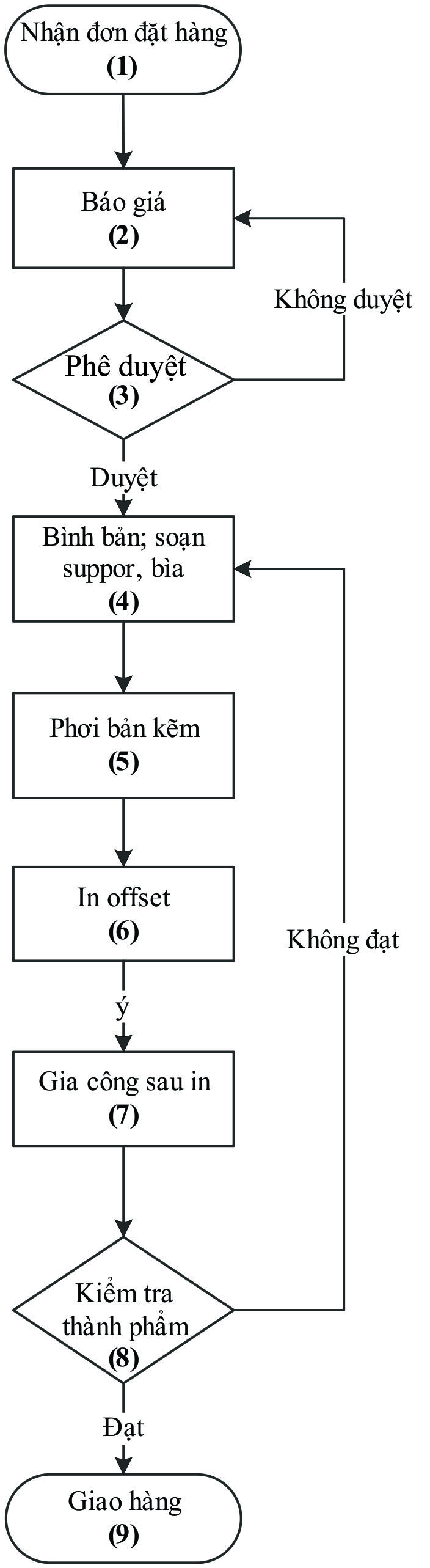 5.2. Mô tảHỒ SƠ LƯU7.1. Biểu mẫu 7.2. Phụ lục 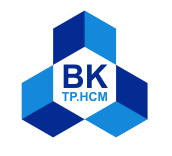 THƯ VIỆNTHƯ VIỆNSố hiệu: BK-QT-RD-011-11Số hiệu: BK-QT-RD-011-11Số hiệu: BK-QT-RD-011-11QUY TRÌNH IN ẤN PHẨMQUY TRÌNH IN ẤN PHẨMLần ban hành: 01Lần ban hành: 01Lần ban hành: 01QUY TRÌNH IN ẤN PHẨMQUY TRÌNH IN ẤN PHẨMNgày ban hành: 25/ 08/2020Ngày ban hành: 25/ 08/2020Ngày ban hành: 25/ 08/2020QUY TRÌNH IN ẤN PHẨMQUY TRÌNH IN ẤN PHẨMTổng số trang: 06Tổng số trang: 06Tổng số trang: 06TTCÁC CHI TIẾT THAY ĐỔI CÁC CHI TIẾT THAY ĐỔI CÁC CHI TIẾT THAY ĐỔI CÁC CHI TIẾT THAY ĐỔI CÁC CHI TIẾT THAY ĐỔI NGÀY CẬP NHẬT1.2.3.4.5.6.7.8.9.10.11.12.SOẠN THẢOSOẠN THẢOSOẠN THẢOXEM XÉTXEM XÉTPHÊ DUYỆTPHÊ DUYỆT(Ký và ghi rõ họ tên)(Ký và ghi rõ họ tên)(Ký và ghi rõ họ tên)(Ký và ghi rõ họ tên)(Ký và ghi rõ họ tên)(Ký tên và đóng dấu)(Ký tên và đóng dấu)THƯ VIỆNSố hiệu: BK-QT-RD-011-11QUY TRÌNH IN ẤN PHẨMLần ban hành: 01QUY TRÌNH IN ẤN PHẨMNgày ban hành: 25/ 08/2020QUY TRÌNH IN ẤN PHẨMTổng số trang: 06Bước thực hiệnNội dung công việcĐơn vị
thực hiệnThời gian 
thực hiệnBiểu mẫu/Tài liệu
đính kèmGhi chú1Đơn đặt hàng- Nhận đơn đặt hàng.- Nhận bản can, phim.- Giấy phép xuất bản.- Tem.Nhân viên  xưởng inKhi có đơn đặt hàng BM01/RD-011-112Báo giá- Loại giấy- Giá sản phẩmXưởng in1 ngàyBM02/RD-011-113Trình BGĐ duyệt- Duyệt: đến bước kế tiếp.- Không duyệt: tư vấn khách hàng, điều chỉnh lại bảng báo giá.BGĐ1 ngày4Bình bản; soạn suppor, bìa- Vẽ khuôn theo đơn đặt hàng.- Bình bản can, fim lên khuôn.- Kiểm tra suppor, bìa.Nhân viên xưởng in1-2 ngày5Phơi kẽmSau khi có suppor, phim, thợ phơi kẽm sẽ đem phơi từng tấm một lên bản kẽm (chụp hình ảnh của từng tấm phim lên từng tấm bản kẽm bằng máy phơi kẽm).Thợ phơi kẽm1-2 ngày6In offset6.1 Lắp khuôn in (tấm bản kẽm) lên bộ phận lắp bản. Khuôn in sẽ được lắp lên lô dạng cuộn tròn trong máy in.6.2 Pha mực và Đưa mực vào máng chứa, cho dàn đều lên hệ thống lô truyền mực6.3 Đưa giấy – vật liệu in vào nơi chứa của máy, căn chỉnh đường đi của giấy. Trong bước này, sau khi đưa vật liệu in vào máy in, việc in hình ảnh lên đó được thực hiện như sau: Đầu tiên, chất làm ẩm được chuyển qua trống ướt và lô chuyển đến toàn bộ bề mặt trống xếp chữ (hay khuôn in, tấm in). Khi đó, chất hydrophilic được bôi lên phần hình ảnh không in sẽ hút bám 1 lớp mỏng gôm arabic (chứa trong chất làm ấm) tạo ra chất ưa nước, những phần hình ảnh in chứa chất hydrophobic đẩy nước thì không hút chất này. Nhờ vậy khi chà mực in, phần hình ảnh không in không bám mực, phần hình ảnh in bám mực.Tiếp theo, mực được chuyển từ máng mực đến trống xếp chữ qua các lô tròn dạng cuộn lên khuôn in. Như vậy, hình ảnh cần in trên khuôn in đã dính mực.Sau đó, hình ảnh dính mực được ép sáng các tấm cao su (tấm Offset).Cuối cùng hình ảnh từ các tấm cao su được ép sang bề mặt chất liệu in.- Bản in hoàn thành được chuyển ra ngoài bằng hệ thống nhận sản phẩm và được mang đi gia công thêmThợ in1-2 ngày7Gia công sau in- Cắt xén nhằm đưa sản phẩm về đúng vị trí kích thước thành phẩm hoặc tách rời nhiều sản phẩm trên một tờ in.- Gấp tờ in: là quá trình gấp tờ in theo số trang liên tục trong tay sách.- Bắt sách: là quá trình tập hợp các tay sách theo thứ tự số trang lại thành ruột sách.- Cán màng bìa sách: một lớp màng nhựa (PE, PP) được cán hoặc ép lên bờ mặt tờ in, công việc này nhằm bảo vệ bề mặt khỏi trầy xước và tăng thêm tính thẩm mỹ cho sản phẩm.- Đóng kim, dán keo gáy: là quá trình liên kết bìa sách với ruột sách. - Cắt sách: là quá trình cắt 3 mặt để quyển sách để các trang sách mở ra được.Tổ thành phẩm1-2 ngày8Kiểm tra thành phẩm:- Đạt: nội dung đúng theo mẫu đơn đặt hàng.- Không đạt: chuyển về bước 4.Nhân viên 
kỹ thuật1 ngàyBM03/RD-011-119Giao hàng: - Nộp lưu chiểu.- Giao hàng.Nhân viên giao hàng1 ngàyBM04/RD-011-11STTTên hồ sơMã hồ sơHình thức lưu1Đơn đặt hàngFile mềm Văn bản đóng thành quyển2Bảng báo giáFile mềm Văn bản 3Phiếu kiểm tra thành phẩmFile mềm Văn bản đóng thành quyển4Biên bản giao nhậnFile mềm Văn bản đóng thành quyển
STT
TÊN BIỂU MẪU
MÃ SỐ
ĐƠN VỊ THI HÀNH
1Đơn đặt hàngBM01/RD-011-11Thư viện2Bảng báo giáBM02/RD-011-11Thư viện3Phiếu kiểm tra thành phẩmBM03/RD-011-11Thư viện4Biên bản giao nhậnBM04/RD-011-11Thư viện